                                                                         Р Е Ш Е Н И ЕДвадцатой сессии Совета депутатов третьего созыва      «  29    »  мая  2015 г.                             с.Усть-Кан                                            № 20/2«О внесении изменений и дополненийв бюджет муниципального образования « Усть-Канское сельское поселение» на 2015 год и плановый период 2016 и 2017 г.г »          Заслушав и обсудив информацию Главы Усть-Канского сельского поселения «О внесении изменений и дополнений в бюджет муниципального образования «Усть-Канское сельское поселение» на 2015 год и плановый период 2016 и 2017 г.г» Совет депутатов РЕШИЛ:Внести в бюджет муниципального образования «Усть-Канское сельское поселение»  на 2015 г. и плановый период 2016 и 2017 г.г.  следующие изменения и дополнения:В статье 1 п.1.1 цифры «8196,4» заменить цифрами «8745,13»; в статье 1 п.1.2 цифры «8888,05» заменить цифрами «9436,78»;Приложения 1,2,3  изложить в следующей редакции  (прилагается). Контроль за исполнением данного решения возложить на председателя постоянной комиссии Совета депутатов по экономике и бюджету Улагашева А.В.Данное решение направить главе муниципального образования «Усть-Канское сельское поселение» для рассмотрения, подписания и обнародования.Настоящее решение вступает в силу со дня его обнародования.Председатель Совета депутатовУсть-Канского сельского поселения                                                                                   __________________Майманов М.С.Глава Усть-Канскогосельского поселения                                                       __________________Бордюшев А.Я.Российская ФедерацияРеспублика Алтай Совет  депутатов  муниципального                        образованияУсть-Канское сельское поселение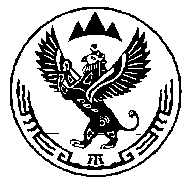 Россия ФедерациязыАлтай РеспубликаКан-Оозы  Jурттынмуниципал  тозомолининдепутаттарСоведи